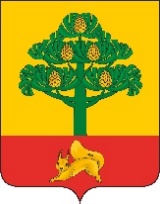 СОСНОВОБОРСКИЙ ГОРОДСКОЙ СОВЕТ ДЕПУТАТОВРЕШЕНИЕ13 февраля 2023                                                                                                              № 27/119-рг. СосновоборскО внесении изменений в решение Сосновоборского городского Совета депутатов от 22.08.2018 № 32/131-р «Об утверждении Правил благоустройства территории муниципального образования город Сосновоборск»В целях приведения Правил благоустройства территории муниципального образования город Сосновоборск в соответствие с действующим законодательством, руководствуясь Уставом города Сосновоборска Красноярского края, Сосновоборский городской Совет депутатовРЕШИЛ:Внести в решение Сосновоборского городского Совета депутатов от 22.08.2018 № 32/131-р «Об утверждении Правил благоустройства территории муниципального образования город Сосновоборск» следующие изменения:Вводную часть решения изложить в новой редакции следующего содержания:«В целях обеспечения надлежащего санитарного состояния, чистоты и порядка на территории города Сосновоборска, в соответствии с Федеральным законом от 06.10.2003 № 131-ФЗ "Об общих принципах организации местного самоуправления в Российской Федерации", Градостроительным кодексом Российской Федерации от 29.12.2004 № 190-ФЗ, руководствуясь Уставом города Сосновоборска Красноярского края, Сосновоборский городской Совет депутатов решил:».Раздел 3 «Организация и площадки» приложения к решению дополнить пунктом 3.10. следующего содержания:«3.10. Организация площадок для выгула и дрессировки животных.3.10.1. Площадки для выгула и (или) дрессировки животных размещаются на территориях общего пользования за пределами санитарной зоны источников водоснабжения первого и второго поясов.3.10.2. Для покрытия площадки предусматривается выровненная поверхность, обеспечивающая хороший дренаж, не травмирующая конечности животных (газонное, песчаное, песчано-земляное), а также удобство для регулярной уборки и обновления. Поверхность части площадки, предназначенной для владельцев животных, должна быть выполнена из твердого или комбинированного покрытия, а подход к площадке - из твердого покрытия.3.10.3. По периметру площадки для выгула и дрессировки животных должно быть установлено ограждение с размещением на нем информационного стенда с правилами пользования такой площадкой.3.10.4. На площадке должны быть установлены урны, ящик для одноразовых пакетов с фекальной урной, допускается размещение скамеек, осветительного оборудования, специального тренировочного оборудования.3.10.5. Содержание площадок осуществляется их правообладателями.».Решение вступает в силу в день, следующий за днем его официального опубликования в газете «Рабочий».Контроль за исполнением решения возложить на постоянную комиссию по экономике, собственности и городскому хозяйству Сосновоборского городского Совета депутатов (Н.А. Бурцева).Председатель Сосновоборского городского Совета депутатовГлава города Сосновоборска________________ Б.М. Пучкин_____________ А.С. Кудрявцев